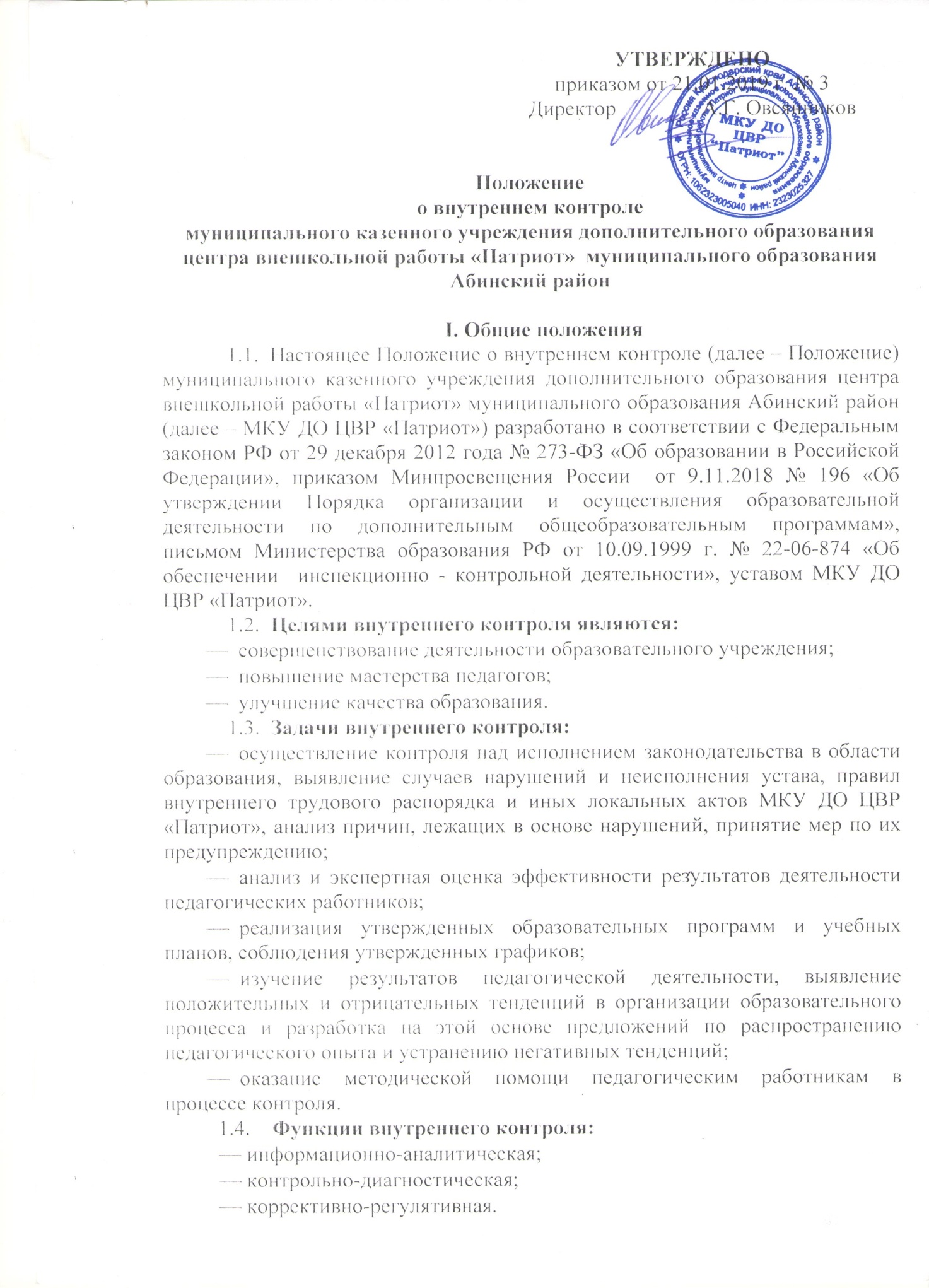 Положение о внутреннем контроле муниципального казенного учреждения дополнительного образования центра внешкольной работы «Патриот»  муниципального образования Абинский районI. Общие положенияНастоящее Положение о внутреннем контроле (далее – Положение) муниципального казенного учреждения дополнительного образования центра внешкольной работы «Патриот» муниципального образования Абинский район (далее – МКУ ДО ЦВР «Патриот») разработано в соответствии с Федеральным законом РФ от 29 декабря 2012 года № 273-ФЗ «Об образовании в Российской Федерации», приказом Минпросвещения России  от 9.11.2018 № 196 «Об утверждении Порядка организации и осуществления образовательной деятельности по дополнительным общеобразовательным программам», письмом Министерства образования РФ от 10.09.1999 г. № 22-06-874 «Об обеспечении  инспекционно - контрольной деятельности», уставом МКУ ДО ЦВР «Патриот».Целями внутреннего контроля являются:совершенствование деятельности образовательного учреждения;повышение мастерства педагогов;улучшение качества образования.Задачи внутреннего контроля:осуществление контроля над исполнением законодательства в области образования, выявление случаев нарушений и неисполнения устава, правил внутреннего трудового распорядка и иных локальных актов МКУ ДО ЦВР «Патриот», анализ причин, лежащих в основе нарушений, принятие мер по их предупреждению;анализ и экспертная оценка эффективности результатов деятельности педагогических работников;реализация утвержденных образовательных программ и учебных планов, соблюдения утвержденных графиков;изучение результатов педагогической деятельности, выявление положительных и отрицательных тенденций в организации образовательного процесса и разработка на этой основе предложений по распространению педагогического опыта и устранению негативных тенденций;оказание методической помощи педагогическим работникам в процессе контроля.Функции внутреннего контроля:информационно-аналитическая;контрольно-диагностическая;коррективно-регулятивная.Основания для внутреннего контроля:заявление педагога на аттестацию;плановый контроль;проверка состояния дел для подготовки управленческих решений;обращение физических и юридических лиц по поводу нарушений в области образования.Виды внутреннего контроля:предварительный – предварительное знакомство;текущий – непосредственное наблюдение за учебно-воспитательным процессом;итоговый – изучение результатов работы МКУ ДО ЦВР «Патриот», педагогов за полугодие и учебный год.Методы внутреннего контроля:наблюдение;устный опрос;беседа, анкетирование, тестирование;участие в конкурсах, фестивалях, концертах, соревнованиях;проверка документации;результативность учащихся.II. Порядок организации и проведения внутреннего контроля2.1. Внутренний контроль осуществляется директором МКУ ДО ЦВР «Патриот» или по его поручению заместителем директора, другими специалистами;2.2. Директор  издает приказ (указание) о сроках и теме предстоящей проверки, устанавливает срок предоставления итоговых материалов, план-задание;2.3. План-задание определяет вопросы конкретной проверки и должно обеспечить достаточную информированность и сравнимость результатов внутреннего контроля для подготовки итогового документа по отдельным разделам деятельности МКУ ДО ЦВР «Патриот»;2.4. При проведении планового контроля не требуется дополнительного предупреждения педагога, если в месячном плане указаны сроки контроля. В экстренных случаях директор и его заместители могут посещать учебные занятия педагогов без предварительного предупреждения;2.5. При проведении оперативных проверок педагог предупреждается не менее чем за 1 день до посещения учебного занятия.Внутренний контроль может осуществляться в виде плановых или оперативных проверок, мониторинга.Внутренний контроль в виде плановых проверок осуществляется в соответствии с утвержденным планом-графиком, который обеспечивает периодичность и исключает нерациональное дублирование в организации проверок. Он доводится до членов педагогического коллектива в начале учебного года.Внутренний контроль в виде оперативных проверок осуществляется в целях установления фактов и проверки сведений о нарушениях, указанных в обращениях учащихся и их родителей или других граждан, организаций, урегулирования конфликтных ситуаций в отношениях между участниками образовательного процесса.Внутренний контроль в виде мониторинга предусматривает сбор, системный учет, обработку и анализ информации об организации и результатах образовательного процесса для эффективного решения задач управления качеством образования (результаты образовательной деятельности, состояние здоровья обучающихся, исполнительская дисциплина, методическое обеспечение, диагностика педагогического мастерства и т.п.)III. Формы внутреннего контроля3.1. Персональный контроль.3.1.1. С помощью персонального контроля изучается и анализируется деятельность отдельного педагога.3.1.2. В ходе персонального контроля руководитель изучает:уровень знаний педагогом современных достижений психологической и педагогической науки, профессиональное мастерство педагога;уровень овладения педагогом технологиями развивающего обучения, наиболее эффективными нормами, методами и приёмами обучения;результаты работы педагога и пути их достижения;способы повышения профессиональной квалификации педагога.3.1.3. При осуществлении персонального контроля руководитель имеет право:знакомиться с документацией в соответствии с функциональными обязанностями, образовательными и другими программами, журналами, записями учащихся, планами воспитательных мероприятий объединения, аналитическими материалами педагога;изучать практическую деятельность педагога через посещение и анализ учебного занятия, мероприятия;проводить экспертизу педагогической деятельности;проводить мониторинг образовательного процесса с последующим анализом полученной информации;организовывать социологические, психологические исследования: анкетирование, тестирование учащихся, родителей, педагогов;делать выводы и принимать управленческие решения.3.1.4. Проверяемый педагогический работник имеет право:знать сроки контроля и критерии оценки его деятельности;знать цель, содержание, виды, формы и методы контроля;своевременно знакомиться с выводами и рекомендациями администрации3.1.5. При оценке педагога в рамках внутреннего контроля учитывается:выполнение образовательных программ в полном объеме (прохождение материала, проведение практических работ, экскурсий, соревнований,  конкурсов и т.д.)уровень знаний, умений и навыков и развитие обучающихся;степень самостоятельности учащихся;совместная деятельность педагога и ребенка;наличие положительного эмоционального микроклимата;умение отбирать содержимое учебного материала (подбор дополнительной литературы, информации, иллюстраций и т.д.);способность к анализу педагогических ситуаций, рефлексии, самостоятельному контролю за результатами педагогической деятельности;умение обобщать свой опыт;умение составлять и реализовывать план своего развития.4.1.Методический контроль.4.1.1. Содержательный аспект методического контроля сфокусирован на проблемах повышения качества образовательных результатов и эффективности использования методических ресурсов.4.1.2. При этом осуществляется целенаправленное воздействие на качество и эффективность образовательной деятельности учреждения в целом, и на повышение эффективности использования ресурсного потенциала.4.1.3. Сама методическая работа выступает при этом как форма и как объект системно-диагностического анализа. В первом случае его предметом служит профессиональная компетентность педагогов, методическое обеспечение качества учебно-воспитательного процесса, состояние инновационной образовательной среды.4.1.4. Во втором случае диагностическому анализу должны подвергаться: цели самой методической работы, её содержание, методы и результаты;  уровень инновационно – методической компетентности педагогов и организационно – методической компетентности руководителей методических служб; степень влияния методической работы на успешность реализации образовательным учреждением задач модернизации образования.Фронтально – обзорный контроль.5.1.1.  Фронтально – обзорный контроль проводится с целью получения полной информации о состоянии образовательного процесса в учреждении в целом или по конкретной проблеме.5.1.2. Результаты  фронтального контроля оформляются в виде заключения или справки.5.1.3. Педагогический коллектив знакомится с результатами фронтального  контроля на заседаниях Педсоветов, совещаниях при директоре  или планерках.Предварительный контроль.6.1.1. Предварительный контроль имеет цель предупредить возможные ошибки в работе педагога по определенной теме или разделу программы, либо в решении каких-то педагогических или методических задач до проведения учебного занятия, а так же при проведении какого-либо мероприятия, экскурсии и т.п. 6.1.2. Предварительный контроль рассчитан на решение текущих ближайших задач.6.1.3. В ходе предварительного контроля руководитель ведёт необходимую предварительную работу с молодыми педагогами по планированию, по составлению учебно-тематического плана, по разработке образовательной программы, по отбору форм и методов занятий с учащимися. Так же предварительно обсуждаются планы проведения мероприятий.7.1.  Административный контроль.7.1.1. Административный контроль осуществляется в отношении подчиненных по поводу исполнения ими должностных обязанностей, с применением мер административного принуждения. Административный  контроль включает в себя проверку состояния дел, проводится систематически.7.1.2. Административный  контроль является одним из важнейших способов обеспечения дисциплины в образовательном учреждении.IV. Оформление результатов внутреннего контроля4.1. Результаты внутреннего контроля оформляются в виде аналитической справки, справки о результатах внутреннего контроля .4.2. По итогам  внутреннего контроля в зависимости от его формы, целей и задач, а также с учетом реального положения дел:проводятся заседания Педагогического совета, производственные совещания, рабочие совещания с педагогическим составом;сделанные замечания и предложения фиксируются в документации;результаты внутреннего контроля могут учитываться при проведении аттестации педагогических работников.4.3. Директор МКУ ДО ЦВР «Патриот» по результатам внутреннего контроля принимает следующие решения:об издании соответствующего приказа;об обсуждении итоговых материалов внутреннего контроля коллегиальным органом;о проведении повторного контроля с привлечением определенных специалистов;о привлечении к дисциплинарной  ответственности должностных лиц;иные решения в пределах своей компетенции.УТВЕРЖДЕНОприказом от 21.01.2019 г. № 3 Директор _______ А.Г. Овсянников